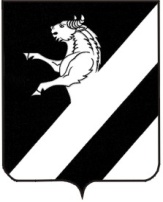 КРАСНОЯРСКИЙ КРАЙАЧИНСКИЙ РАЙОН ТАРУТИНСКИЙ СЕЛЬСКИЙ СОВЕТ ДЕПУТАТОВ 

РЕШЕНИЕ 2021                                                     п. Тарутино                               № ______О внесении изменений и дополнений в УставТарутинского  сельсовета Ачинского районаВ целях приведения Устава Тарутинского  сельсовета Ачинского района Красноярского края в соответствие с требованиями федерального и краевого законодательства, руководствуясь статьями 21, 25 Устава Тарутинского сельсовета Ачинского района Красноярского края, Тарутинский сельский Совет депутатов РЕШИЛ:1. Внести в Устав Тарутинского  сельсовета Ачинского района Красноярского края следующие изменения:1.1. пункт 1 статьи 2 изложить в следующей редакции:«1. Тарутинский  сельсовет (далее по тексту Устава – сельсовет, поселение, муниципальное образование) является в соответствии с Федеральным законом от 06.10.2003 № 131-ФЗ «Об общих принципах организации местного самоуправления в Российской Федерации» самостоятельным муниципальным образованием, находящимся в границах Ачинского района Красноярского края, местное самоуправление в котором осуществляется в соответствии с Конституцией Российской Федерации, федеральными законами, Уставом и законами Красноярского края, и настоящим Уставом.»;1.2. в статье 4:- пункт 1 исключить;- дополнить пунктом 9 следующего содержания:«9. Для официального опубликования муниципальных правовых актов и соглашений дополнительно используется сетевое издание – портал Минюста России «Нормативные правовые акты в Российской Федерации» (http://pravo.minjust.ru, http://право-минюст.рф, регистрация в качестве сетевого издания Эл № ФС77-72471 от 05.03.2018).В случае опубликования полного текста муниципального правового акта на указанном портале, объемные графические и табличные приложения к нему в печатном издании могут не приводиться.»;1.3.  статью 5 исключить;1.4. в статье 7:- подпункт 30 пункта 1 исключить;- подпункт 39 пункта 1 изложить в следующей редакции:«33) участие в соответствии с федеральным законом в выполнении комплексных кадастровых работ;»;1.5. в статье 7.1.:- пункт 1 дополнить подпунктом 17 следующего содержания:«17) предоставление сотруднику, замещающему должность участкового уполномоченного полиции, и членам его семьи жилого помещения на период замещения сотрудником указанной должности;»;- в пункте 2 слова «собственных доходов местных бюджетов (за исключением межбюджетных трансфертов, предоставляемых из федерального бюджета и бюджета Красноярского края, и поступлений налоговых доходов по дополнительным нормативам отчислений)» заменить словами «доходов местных бюджетов за исключением межбюджетных трансфертов, предоставляемых из  бюджетов бюджетной системы Российской Федерации - и поступлений налоговых доходов по дополнительным нормативам отчислений»;1.6. пункт 6 статьи 12 изложить в следующей редакции:«6. Гарантии осуществления полномочий главы сельсовета устанавливаются настоящим Уставом в соответствии с федеральными законами и законами Красноярского края.»;1.7. в статье 13:- подпункт 7 пункта 1 исключить;- пункт 6 исключить;1.8. статью 19.1. дополнить пунктом 3 следующего содержания:«3. В случае временного отсутствия Председателя сельского Совета депутатов (отпуск, болезнь, командировка и т.д.) его полномочия, кроме полномочий по отмене нормативных правовых актов Совета, исполняет заместитель Председателя сельского Совета депутатов, а в случае отсутствия заместителя Председателя Совета - один из депутатов Совета на основании распоряжения Председателя Совета или заместителя Председателя Совета.»;1.9. в подпункте 1 пункта 1 статьи 20 слова «не менее чем двумя третями депутатов Совета» заменить словами «не менее чем двумя третями от установленной численности депутатов Совета»;1.10. в пункте 3 статьи 22 слова «не менее 1/3 депутатов Совета» заменить словами «не менее 1/3 от общего числа избранных депутатов Совета»;1.11. в статье 27.2:- абзац первый считать пунктом 1 и изложить в следующей редакции:«1. Лицу, замещающему муниципальную должность на непостоянной основе, за счет средств местного бюджета гарантируется:»;- дополнить пунктом 2 следующего содержания:«2. Депутату Совета для осуществления своих полномочий на непостоянной основе гарантируется сохранение места работы (должности) на период, продолжительность которого составляет в совокупности 3 (три) рабочих дня в месяц.Освобождение от выполнения производственных или служебных обязанностей депутата, осуществляющего свои полномочия на непостоянной основе, производится по заявлению депутата в порядке, установленном решением Совета депутатов.»;1.12. статью 29 исключить;1.13. подпункт 10 пункта 1 статьи 30 исключить;1.14. в пункте 1 статьи 34 слова «, члена выборного органа местного самоуправления, выборного должностного лица местного самоуправления» исключить;1.15. в первом  предложении пункта 2 статьи 36 после слова «или» дополнить словосочетанием «части сельсовета»;1.16. в подпункте 1 пункта 2 статьи 38 после слова «или « дополнить словом «законов» ;1.17. в статье 39:- пункт 2  изложить в следующей редакции:«2. Порядок назначения и проведения опроса граждан определяется решением Совета депутатов в соответствии с законом Красноярского края.»;- пункты 3 - 7 исключить;1.18. в статье 40.1:- в пункте 1 после слов «информирования населения о деятельности органов и должностных лиц местного самоуправления» дополнить слова «, обсуждения вопросов внесения инициативных проектов и их рассмотрения, осуществления территориального общественного самоуправления»;- пункт 2 изложить в следующей редакции:«2. Порядок организации и проведения собраний, конференций граждан устанавливается решением Совета депутатов.»;- пункты 3 и 4 исключить;1.19. главу 6 дополнить статьей 40.2. следующего содержания:«Статья 40.2. Инициативные проекты1. В целях реализации мероприятий, имеющих приоритетное значение для жителей муниципального образования или его части, по решению вопросов местного значения или иных вопросов, право решения которых предоставлено органам местного самоуправления, в администрацию сельсовета может быть внесен инициативный проект. Порядок определения части территории сельсовета, на которой могут реализовываться инициативные проекты, устанавливается нормативным правовым актом сельского Совета депутатов.2. С инициативой о внесении инициативного проекта вправе выступить инициативная группа численностью не менее десяти граждан, достигших шестнадцатилетнего возраста и проживающих на территории соответствующего муниципального образования, органы территориального общественного самоуправления, староста сельского населенного пункта (далее - инициаторы проекта). Минимальная численность инициативной группы может быть уменьшена нормативным правовым актом сельского Совета депутатов. Право выступить инициатором проекта в соответствии с нормативным правовым актом Совета может быть предоставлено также иным лицам, осуществляющим деятельность на территории соответствующего муниципального образования.3. Инициативный проект должен содержать следующие сведения:1) описание проблемы, решение которой имеет приоритетное значение для жителей муниципального образования или его части;2) обоснование предложений по решению указанной проблемы;3) описание ожидаемого результата (ожидаемых результатов) реализации инициативного проекта;4) предварительный расчет необходимых расходов на реализацию инициативного проекта;5) планируемые сроки реализации инициативного проекта;6) сведения о планируемом (возможном) финансовом, имущественном и (или) трудовом участии заинтересованных лиц в реализации данного проекта;7) указание на объем средств местного бюджета в случае, если предполагается использование этих средств на реализацию инициативного проекта, за исключением планируемого объема инициативных платежей;8) указание на территорию муниципального образования или его часть, в границах которой будет реализовываться инициативный проект, в соответствии с порядком, установленным нормативным правовым актом сельского Совета депутатов;9) иные сведения, предусмотренные нормативным правовым актом сельского Совета депутатов.4. Инициативный проект до его внесения в администрацию сельсовета подлежит рассмотрению на сходе, собрании или конференции граждан, в том числе на собрании или конференции граждан по вопросам осуществления территориального общественного самоуправления, в целях обсуждения инициативного проекта, определения его соответствия интересам жителей муниципального образования или его части, целесообразности реализации инициативного проекта, а также принятия сходом, собранием или конференцией граждан решения о поддержке инициативного проекта. При этом возможно рассмотрение нескольких инициативных проектов на одном сходе, одном собрании или на одной конференции граждан.Нормативным правовым актом сельского Совета депутатов может быть предусмотрена возможность выявления мнения граждан по вопросу о поддержке инициативного проекта также путем опроса граждан, сбора их подписей.Инициаторы проекта при внесении инициативного проекта в администрацию сельсовета прикладывают к нему соответственно протокол схода, собрания или конференции граждан, результаты опроса граждан и (или) подписные листы, подтверждающие поддержку инициативного проекта жителями сельсовета или его части.5. Информация о внесении инициативного проекта в администрацию сельсовета подлежит опубликованию и размещению на официальном сайте сельсовета в информационно-телекоммуникационной сети «Интернет» в течение трех рабочих дней со дня внесения инициативного проекта в администрацию сельсовета и должна содержать сведения, указанные в части 3 настоящей статьи, а также об инициаторах проекта. Одновременно граждане информируются о возможности представления в администрацию сельсовета своих замечаний и предложений по инициативному проекту с указанием срока их представления, который не может составлять менее пяти рабочих дней. Свои замечания и предложения вправе направлять жители сельсовета, достигшие шестнадцатилетнего возраста. В сельском населенном пункте указанная информация может доводиться до сведения граждан старостой сельского населенного пункта.6. Инициативный проект подлежит обязательному рассмотрению администрацией сельсовета в течение 30 дней со дня его внесения. Администрация сельсовета по результатам рассмотрения инициативного проекта принимает одно из следующих решений:1) поддержать инициативный проект и продолжить работу над ним в пределах бюджетных ассигнований, предусмотренных решением о местном бюджете, на соответствующие цели и (или) в соответствии с порядком составления и рассмотрения проекта местного бюджета (внесения изменений в решение о местном бюджете);2) отказать в поддержке инициативного проекта и вернуть его инициаторам проекта с указанием причин отказа в поддержке инициативного проекта.7. Администрация сельсовета принимает решение об отказе в поддержке инициативного проекта в одном из следующих случаев:1) несоблюдение установленного порядка внесения инициативного проекта и его рассмотрения;2) несоответствие инициативного проекта требованиям федеральных законов и иных нормативных правовых актов Российской Федерации, законов и иных нормативных правовых актов Красноярского края, уставу сельсовета;3) невозможность реализации инициативного проекта ввиду отсутствия у органов местного самоуправления необходимых полномочий и прав;4) отсутствие средств местного бюджета в объеме средств, необходимом для реализации инициативного проекта, источником формирования которых не являются инициативные платежи;5) наличие возможности решения описанной в инициативном проекте проблемы более эффективным способом;6) признание инициативного проекта не прошедшим конкурсный отбор.8. Администрация сельсовета вправе, а в случае, предусмотренном пунктом 5 части 7 настоящей статьи, обязана предложить инициаторам проекта совместно доработать инициативный проект, а также рекомендовать представить его на рассмотрение органа местного самоуправления иного муниципального образования или государственного органа в соответствии с их компетенцией.9. Порядок выдвижения, внесения, обсуждения, рассмотрения инициативных проектов, а также проведения их конкурсного отбора устанавливается решением сельского Совета депутатов.10. В отношении инициативных проектов, выдвигаемых для получения финансовой поддержки за счет межбюджетных трансфертов из бюджета Красноярского края, требования к составу сведений, которые должны содержать инициативные проекты, порядок рассмотрения инициативных проектов, в том числе основания для отказа в их поддержке, порядок и критерии конкурсного отбора таких инициативных проектов устанавливаются в соответствии с законом и (или) иным нормативным правовым актом Красноярского края. В этом случае требования частей 3, 6, 7, 8, 9, 11 и 12 настоящей статьи не применяются.11. В случае, если в администрацию сельсовета внесено несколько инициативных проектов, в том числе с описанием аналогичных по содержанию приоритетных проблем, администрация организует проведение конкурсного отбора и информирует об этом инициаторов проекта.12. Проведение конкурсного отбора инициативных проектов возлагается на коллегиальный орган (комиссию), порядок формирования и деятельности которого определяется решением сельского Совета депутатов. Состав коллегиального органа (комиссии) формируется администрацией сельсовета. При этом половина от общего числа членов коллегиального органа (комиссии) должна быть назначена на основе предложений Совета. Инициаторам проекта и их представителям при проведении конкурсного отбора должна обеспечиваться возможность участия в рассмотрении коллегиальным органом (комиссией) инициативных проектов и изложения своих позиций по ним.13. Инициаторы проекта, другие граждане, проживающие на территории муниципального образования, уполномоченные сходом, собранием или конференцией граждан, а также иные лица, определяемые законодательством Российской Федерации, вправе осуществлять общественный контроль за реализацией инициативного проекта в формах, не противоречащих законодательству Российской Федерации.14. Информация о рассмотрении инициативного проекта администрацией сельсовета, о ходе реализации инициативного проекта, в том числе об использовании денежных средств, об имущественном и (или) трудовом участии заинтересованных в его реализации лиц, подлежит опубликованию и размещению на официальном сайте муниципального образования в информационно-телекоммуникационной сети «Интернет». Отчет администрации сельсовета об итогах реализации инициативного проекта подлежит опубликованию и размещению на официальном сайте муниципального образования в информационно-телекоммуникационной сети «Интернет» в течение 30 календарных дней со дня завершения реализации инициативного проекта. В сельском населенном пункте указанная информация может доводиться до сведения граждан старостой сельского населенного пункта.»;1.20. в пункте 2 статьи 41 слово «общие» исключить;1.21. в статье 43:- наименование статьи 43 изложить в следующей редакции:«Статья 46. Собрания, конференции жителей»;- пункт 2 дополнить абзацем восьмым следующего содержания:«- обсуждение инициативного проекта и принятие решения по вопросу о его одобрении;»;1.22. в статье 44:- в пункте 1 слово «общих» исключить;- пункт 2 дополнить абзацем шестым следующего содержания:«- выдвигать инициативный проект в качестве инициаторов проекта»;1.23. статью 45 изложить в следующей редакции:«Территориальное общественное самоуправление осуществляется в соответствии с законодательством, настоящим Уставом и (или) решениями Совета депутатов.»;образованием;»1.24.В статье 54 внести следующие изменения:-  наименование статьи изложить в следующей редакции: « Статья 51 Муниципальное имущество».- в предложении втором пункта 2 статьи 51 слова «Реестр муниципальной собственности» заменить словами «Реестр муниципального имущества»;1.25. в пункте 1 статьи 56 слова «Советом депутатов» заменить словами «контрольно-счетным органом»; 1.26. главу 9 дополнить статьей 56.2 следующего содержания:«Статья 56.2 Финансовое и иное обеспечение реализации инициативных проектов 1. Источником финансового обеспечения реализации инициативных проектов, предусмотренных статьей 43.4 настоящего Устава, являются предусмотренные решением о местном бюджете бюджетные ассигнования на реализацию инициативных проектов, формируемые в том числе с учетом объемов инициативных платежей и (или) межбюджетных трансфертов из бюджета Красноярского края, предоставленных в целях финансового обеспечения соответствующих расходных обязательств муниципального образования.2. Под инициативными платежами понимаются денежные средства граждан, индивидуальных предпринимателей и образованных в соответствии с законодательством Российской Федерации юридических лиц, уплачиваемые на добровольной основе и зачисляемые в соответствии с Бюджетным кодексом Российской Федерации в местный бюджет в целях реализации конкретных инициативных проектов.3. В случае, если инициативный проект не был реализован, инициативные платежи подлежат возврату лицам (в том числе организациям), осуществившим их перечисление в местный бюджет. В случае образования по итогам реализации инициативного проекта остатка инициативных платежей, не использованных в целях реализации инициативного проекта, указанные платежи подлежат возврату лицам (в том числе организациям), осуществившим их перечисление в местный бюджет.Порядок расчета и возврата сумм инициативных платежей, подлежащих возврату лицам (в том числе организациям), осуществившим их перечисление в местный бюджет, определяется решением сельского Совета депутатов.4. Реализация инициативных проектов может обеспечиваться также в форме добровольного имущественного и (или) трудового участия заинтересованных лиц.»;1.27. в абзаце втором статьи 58 слова «, Главу сельсовета» исключить;1.28. в пункте 3 статьи 59 слова «конституции (устава)» заменить словом «Устава».1.29. в статье 61В пункте один изменить адрес официального сайта Тарутинского сельсовета в сети  интернет с – «http://tarutino.bdu.su/» на _»http://tarutino24.ru/»- пункт 1 дополнить абзацем вторым следующего содержания:«Глава сельсовета обязан опубликовать зарегистрированные Устав сельсовета, муниципальный правовой акт о внесении изменений и дополнений в Устав сельсовета в течение семи дней со дня поступления из территориального органа уполномоченного федерального органа  исполнительной власти в сфере регистрации уставов муниципальных образований уведомления о включении сведений об Уставе сельсовета, муниципальном правовом акте о внесении изменений и дополнений в Устав сельсовета в государственный реестр уставов муниципальных образований Красноярского края, предусмотренного частью 6 статьи 4 Федерального закона от 21.07.2005 № 97-ФЗ «О государственной регистрации уставов муниципальных образований».»;7. Действие подпункта 24  пункта 1 статьи 7 Устава приостановлено до 01.01.2022 в соответствии с Законом Красноярского края от 11.02.2021 № 11-4736 «О приостановлении действия подпункта "л" пункта 1 статьи 1 Закона края "О закреплении вопросов местного значения за сельскими поселениями Красноярского края»».2. Контроль за исполнением настоящего Решения возложить на Главу Тарутинского  сельсовета.3. Поручить Главе Тарутинского  сельсовета направить настоящее решение на государственную регистрацию в Управление Министерства  юстиции Российской Федерации по Красноярскому краю в течение  15 дней со дня его принятия, после государственной регистрации обеспечить официальное опубликование данного решения.4. Настоящее решение вступает в силу в день, следующий за днем его официального опубликования в информационном листе «Сельские вести», осуществляемого при наличии государственной регистрации.Председатель Тарутинского  сельского Совета депутатов                                          __________________Н.Н. СимоноваГлава Тарутинского  сельсовета                       ________________В.А. Потехин        .                         